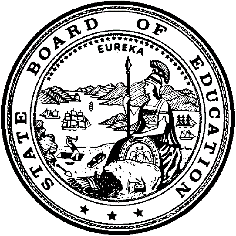 California Department of EducationExecutive OfficeSBE-005 (REV. 1/2018)General WaiverCalifornia State Board of Education 
May 2022 Agenda
Item #W-08SubjectRequest by Los Angeles Unified School District to waive portions of California Education Code Section 51222(a), related to the statutory minimum requirement of 400 minutes of physical education each 10 school days for students in grades nine through twelve in order to implement block schedules at: Theodore Roosevelt Senior High; Verdugo Hills Senior High; Nathaniel Narbonne Senior High; Math, Science, and Technology Magnet Academy at Roosevelt High; Arleta High; Edward R. Roybal Learning Center; Gardena Senior High; and John H. Francis Polytechnic High.Waiver Number7-2-2022Type of ActionAction, ConsentSummary of the Issue(s)Theodore Roosevelt Senior High; Verdugo Hills Senior High; Nathaniel Narbonne Senior High; Math, Science, and Technology Magnet Academy at Roosevelt High; Arleta High; Edward R. Roybal Learning Center; Gardena Senior High; and John H. Francis Polytechnic High (the eight schools) are requesting to implement 4X4 block schedules where students receive from 800 to 840 minutes of Physical Education (PE) instruction each 10 school days for 18 weeks. California Education Code (EC) Section 51222(a) requires a minimum of 400 minutes each 10 school days for the entire school year. The students from the eight schools only take PE for one semester; therefore, Los Angeles Unified School District (LAUSD) is seeking a waiver of EC Section 51222(a).On January 18, 2018, John H. Francis Polytechnic High School (42-6-2017) and Verdugo Hills High School (44-6-2017) were approved for a waiver with conditions. These high schools did not meet the deadline for a waiver renewal, therefore they are requesting a temporary waiver. California State Board of Education (SBE) final minutes from January 18 and 19, 2018 can be found at https://view.officeapps.live.com/op/view.aspx?src=https%3A%2F%2Fwww.cde.ca.gov%2Fbe%2Fmt%2Fms%2Fdocuments%2Ffinalminutes1819jan2018.docx&wdOrigin=BROWSELINK.Authority for WaiverEC Section 33050RecommendationApproval: NoApproval with conditions: YesDenial: NoEC Section 33051(b) will NOT apply and the district must renew this waiver before August 6, 2024 (two years less two days), consistent with SBE Waiver Policy 99-03. The district must also create a uniform way for the school sites to document and report to the district evidence of compliance; the district will collect documentation that provides evidence of compliance for each waiver criteria applicable to SBE Waiver Policy 99-03 annually.Summary of Key IssuesEC Section 51222(a) establishes requirements for minimum instructional minutes of PE, 400 minutes each 10 school days for pupils in grades seven through twelve. The schools will implement a block schedule in grades nine through twelve that does not provide each student with PE instruction for a minimum of 400 minutes each 10 school days.These students will be enrolled in PE for only 18 weeks of the school year, receiving instruction for an average of 86 minutes per school day. This means that PE is taught for over 400 minutes per school week (or 800 minutes each 10 days). Therefore, the actual time LAUSD high school students are enrolled in PE meets the minimum minute requirements, if added annually (7,200 minutes).The California Department of Education (CDE) has worked closely with LAUSD to ensure that all criteria have been met to a high degree of completion. The district has provided evidence indicating they have met the criteria for this waiver as follows:The PE instructional program at the eight schools complies with federal and state statutes and regulations related to PE pertaining to minimum minute requirements; instruction is based on PE content standards; and instruction is aligned with the Physical Education Framework for California Public Schools (sequential, articulated, and age-appropriate instruction).The district has developed a PE professional development plan for teachers who deliver instruction in PE at that school.The students are enrolled in courses of PE a minimum of 18 weeks in 80–90 minute daily class periods during the regular school year.The district described a method by which it will monitor students’ maintenance of their personal physical activity programs during the weeks they are not participating in a PE course at their school. The monitoring programs includes: student accountability for participation in physical activity, guidance for students in using the principles of exercise to design and complete their physical activity program and specific information regarding the design, and delivery of the monitoring program.The PE program complies with California Code of Regulations, Title 5, Article 3.1, Section 10060.All eligible students are prepared for and participate in the physical performance testing as specified in EC Section 60800.Alternate day scheduling for PE rather than alternate term scheduling has been thoroughly investigated by the district. When the district is identified for a Federal Program Monitoring (FPM) review by the CDE, one or more of the eight schools, in the LAUSD, shall have PE reviewed as a part of the district’s FPM process. Schools identified will be selected for FPM based on risk analysis data. The data below includes the most recent California Physical Fitness Test (PFT) scores from the 2018–19 school year. This is due to the 2019–20 Executive Order N-56-20 and the 2020–21 Section 68, of Senate Bill 820 (Chapter 110, 2020), suspending the PFT respectively.As required by SBE Waiver Policy 99-03, PE Requirements for Block Schedules, the 2017–18 and 2018–19 California PFT data was reviewed. Please see table below that includes the school and their PFT data.2021–22 Physical Fitness TestingFor the 2021–22 school year, local educational agencies (LEAs) will not be required to report the raw PFT scores including the reporting of each component of the Healthy Fitness Zones to the CDE. Instead, LEAs will be required to submit participation results (by component and grade) as part of their annual School Accountability Report Card.Demographic Information: LAUSD has a student population of 574,000 and is located in an urban area located in Los Angeles County. The combined student enrollment for the eight schools applying for the Block Schedule waiver are 10,816 students.Because this is a general waiver, if the SBE decides to deny the waiver, it must cite one of the seven reasons in EC 33051(a), available on the California Legislative Information web page at http://leginfo.legislature.ca.gov/faces/codes_displaySection.xhtml?lawCode=EDC&sectionNum=33051.Summary of Previous State Board of Education Discussion and ActionSBE Waiver Policy 99-03, PE Requirements for Block Schedules, which was last revised in July 2006, establishes criteria for granting waivers related to PE instructional minutes for the purpose of implementing a block schedule. Please see the PE Requirements for Block Schedules on the CDE Waiver Policies web page at https://www.cde.ca.gov/re/lr/wr/waiverpolicies.asp.Schools began implementing block schedules, sometimes with disregard for the statutory requirements for PE instructional minutes, in the 1980s. Several types of these block schedules incorporate PE instruction on a limited basis and do not meet the statutory requirement of 400 minutes each 10 school days. A committee including PE experts, district staff, SBE members, and CDE staff developed a recommendation for a waiver policy. This group did not feel that they could ask high schools in the state to stop doing block scheduling, so flexibility was sought, and a waiver policy was created.Fiscal Analysis There is no statewide fiscal impact of waiver approval or denial.Attachment(s)Attachment 1: Summary Table of Physical Education Block Schedule State Board of Education Waiver (1 page)Attachment 2: Los Angeles Unified School District General Waiver Request for the Waiver 7-2-2022 (3 pages) (Original waiver request is signed and on file in the Waiver Office.)Attachment 1: Summary Table of Physical Education Block Schedule State Board of Education WaiverCalifornia Education Code Section 51222(a)Created by California Department of Education
May 2022Attachment 2: Los Angeles Unified School District General Waiver Request 7-2-2022California Department of EducationWAIVER SUBMISSION - GeneralCD Code: 1964733Waiver Number: 7-2-2022Active Year: 2022Date In: 2/10/2022 11:10:21 AMLocal Education Agency: Los Angeles UnifiedAddress: 333 South Beaudry Ave.Los Angeles, CA 90017Start: 8/8/2022End: 8/7/2024Waiver Renewal: NPrevious Waiver Number: Previous SBE Approval Date: Waiver Topic: Physical Education ProgramEd Code Title: Block Schedules Ed Code Section: 51222(a)Ed Code Authority: 33050Education Code or CCR to Waive: LAUSD is requesting a waiver from Education Code section 51222 (a) and (b) [which requires pupils to attend 400 minutes of physical education for a total period of time of not less than 400 minutes each 10 schooldays]. Outcome Rationale: EC Section 51222(a) established requirements for minimum instructional minutes of PE, 400 minutes each ten school days for pupils in grades seven through twelve. Nine schools have implemented a block schedule in grades nine through twelve that do not provide each student with PE instruction for a minimum of 400 minutes each ten school days. The District allowed schools to transition to an alternative master schedule in order to mitigate learning loss due to COVID-19 school closures, 4x4 schedules were offered as opportunities to implement acceleration, enrichment, additional electives, and other opportunities to take courses that will not fit into a traditional 6-period day. Although graduation requirements remain unchanged, the 4x4 also provides additional opportunities for grade enhancement to improve a D to a C or better grade.Arleta HSChavez ASEGardena HSNarbonne HSRoosevelt HSMath Science and Technology Magnet Academy at Roosevelt HSRoybal Learning CenterVerdugo Hills LS, andPolytechnic HSStudent Population: 574000City Type: UrbanPublic Hearing Date: 2/8/2022Public Hearing Advertised: District WebsiteLocal Board Approval Date: 2/8/2022Community Council Reviewed By: School Site CouncilsCommunity Council Reviewed Date: 5/13/2021Community Council Objection: NCommunity Council Objection Explanation:Audit Penalty Yes or No: NCategorical Program Monitoring: NSubmitted by: Ms. Adriana ValenzuelaPosition: CoordinatorE-mail: adriana.valenzuela@lausd.net Telephone: 213-241-4134Fax: Bargaining Unit Date: 02/04/2022Name: AALARepresentative: Nery PaizTitle: PresidentPhone: 213-484-2226Position: SupportComments: Bargaining Unit Date: 02/04/2022Name: UTLARepresentative: Arlene InouyeTitle: SecretaryPhone: 213-479-7379Position: SupportComments:Sample Student SchedulesFall Term18 Consecutive WeeksSpring Term18 Consecutive WeeksStudent AMinutes per week of PE Instruction = 400 to 440Minutes per week of PE Instruction = 0Student BMinutes per week of PE Instruction = 0Minutes per week of PE Instruction = 400 to 440School 2017–18 % of grade nine students who scored 6/6 on the fitness standards2018–19 % of grade nine students who scored 6/6 on the fitness standardsNathaniel Narbonne Senior High34.3%27.8%Math, Science, & Technology Magnet Academy at Roosevelt High25.4%17.2%John H. Francis Polytechnic26.2%21.6%Arleta High41.7%34.6%Gardena Senior High13.2%15.1%Edward R. Roybal Learning Center13.5%19.9%Verdugo Hills Senior High33.0%30.6%Theodore Roosevelt Senior High14.9%13.1%Waiver NumberDistrictPeriod of RequestBargaining Unit, Representatives Consulted, Date, and PositionPublic Hearing and Board Approval DatePublic Hearing AdvertisementSSC/Advisory Committee Consulted, Date, and Position7-2-2022Los Angeles Unified School DistrictRequested: August 8, 2022, to August 7, 2024Recommended:August 8, 2022, to August 6, 2024Associated Administrators Los Angeles Representative: Nery PaizTitle: President February 4, 2022SupportUnited Teachers Los AngelesRepresentative:Arlene InouyeTitle: SecretaryFebruary 4, 2022SupportPublic Hearing:February 8, 2022Advertised on District websiteLocal Board Approval:February 8, 2022Published in accordance with Board Meeting Agenda requirementsCommunity Council Reviewed By: School Site CouncilReview Date: May 13, 2021Objection: N